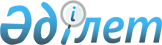 Қарамұрт ауылдық округі Низамабад ауылы Ұста-Қыдыр көшесінде шектеу іс-шараларын белгілеу туралы
					
			Күшін жойған
			
			
		
					Түркістан облысы Сайрам ауданы Қарамұрт ауылдық округі әкімінің 2021 жылғы 12 наурыздағы № 57 шешімі. Түркістан облысының Әділет департаментінде 2021 жылғы 15 наурызда № 6093 болып тіркелді. Күші жойылды - Түркістан облысы Сайрам ауданы Қарамұрт ауылдық округі әкімінің 2021 жылғы 26 тамыздағы № 170 шешімімен
      Ескерту. Күші жойылды - Түркістан облысы Сайрам ауданы Қарамұрт ауылдық округі әкімінің 26.08.2021 № 170 шешімімен (алғашқы ресми жарияланған күнінен бастап қолданысқа енгізіледі).
      "Ветеринария туралы" Қазақстан Республикасының 2002 жылғы 10 шілдедегі Заңының 10-1 бабының 7) тармақшасына сәйкес және Қазақстан Республикасы Ауыл шаруашылығы министрлігі Ветеринариялық бақылау және қадағалау комитетінің Сайрам аудандық аумақтық инспекциясы басшысының 2021 жылғы 10 наурыздағы № 08-02-03/150 ұсынысы негізінде және жануарлардың жұқпалы ауруларының ошақтарын жою мақсатында Қарамұрт ауылдық округінің әкімі ШЕШІМ ЕТТІ:
      1. Қарамұрт ауылдық округі Низамабад ауылы Ұста-Қыдыр көшесінде бруцеллез (сарып) ауруының ошағы анықталуына байланысты, Қарамұрт ауылдық округі Низамабад ауылы Ұста-Қыдыр көшесінде шектеу іс-шаралары белгіленсін.
      2. "Сайрам ауданының Қарамұрт ауылдық округі әкімінің аппараты" мемлекеттік мекемесі Қазақстан Республикасының заңнамасында белгіленген тәртіппен:
      1) осы шешімнің "Қазақстан Республикасы Әділет министрлігі Түркістан облысы Әділет департаменті" Республикалық мемлекеттік мекемесінде мемлекеттік тіркелуін;
      2) осы шешімнің оны ресми жарияланғаннан кейін Сайрам ауданы әкімдігінің интернет-ресурсына орналастыруын қамтамасыз етсін.
      3. Осы шешімнің орындалуын бақылауды өзіме қалдырамын.
      4. Осы шешім оның алғашқы ресми жарияланған күнінен бастап қолданысқа енгізіледі.
					© 2012. Қазақстан Республикасы Әділет министрлігінің «Қазақстан Республикасының Заңнама және құқықтық ақпарат институты» ШЖҚ РМК
				
      Қарамұрт ауылдық округінің әкімі

М. Нажиев
